Antes de levantar algo, pregúntele a usted las siguientes preguntas:¿Cuánto pesa la carga?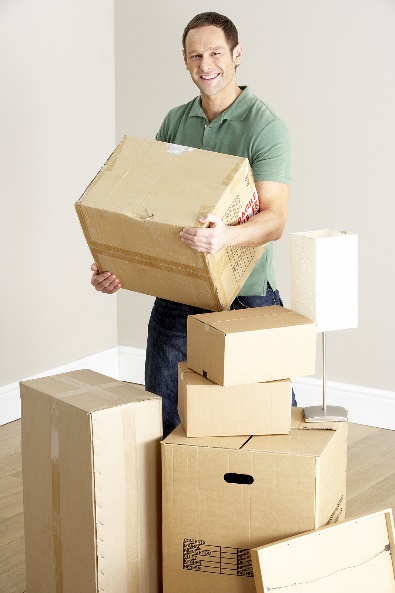 ¿Va a ser difícil de controlar?¿Debo pedir ayuda?¿Se puede moverlo mecánicamente con equipo disponible?¿Está en un lugar accesible?¿Tiene bordes afilados?¿Va a ser resbaladizo o difícil de levantar?¿Necesito guantes u otra protección?¿Es la nueva ubicación accesible y dispuesta para aceptar la carga?¿Es el camino libre de obstáculos?¿Podrá ver a dónde voy?¿Hay una forma segura de agarrar la carga?Levante correctamente:Su punto de apoyo es una parte muy importante del levantamiento. Sus pies deben estar:Cerca del objeto.Separados del ancho de los hombros para un buen equilibrio.Un pie adelante del otro para mantener el centro de gravedad.Doble las rodillas y póngase en cuclillas—pero no en cuclillas completas. Levantar de las cuclillas completas requiere un doble esfuerzo de levantar de las cuclillas parciales.Mantenga la espalda lo más recta y vertical posibles.Obtenga un buen agarre firme. No levante hasta que su agarre es fuerte y resistente a escurrirse.Levante enderezando sus piernas. Mantenga la carga cerca del cuerpo.Si tiene que cambiar la dirección, no gire el cuerpo. Mueva los pies mientras gira.Al colocar la carga hacia abajo:Mantenga la espalda recta.Doble las rodillas, tal como hizo cuando se levantó el objeto.Tenga mucho cuidado si no se ha levantado recientemente:Los músculos pueden debilitarse y apretarse durante los fines de semana, vacaciones o días de enfermedad. Así que tenga cuidado especial al volver a trabajar. La condición física, los ejercicios de estiramiento y el tonificar del cuerpo son pasos importantes antes de comenzar el levantamiento cada día.No se arriesgue el daño a su espalda. Mueva la carga de manera mecánica o pedirle a alguien que le ayude.Este formulario acredita que se brindó la capacitación antes mencionada a los participantes incluidos en la lista. Al firmar a continuación, cada participante confirma que ha recibido esta capacitación.Organización:							Fecha: 					         Instructor:				          	 Firma del instructor: 					Participantes de la clase:Nombre: 			                                  Firma:		                    		Nombre: 				                        Firma:		                     	Nombre: 				                        Firma:		                     	Nombre: 				                        Firma:		                     	Nombre: 				                        Firma:		                     	Nombre: 				                        Firma:		                     	Nombre: 				                        Firma:		                     	Nombre: 				                        Firma:		                     	Nombre: 				                        Firma:		                     	Nombre: 				                        Firma:		                     	Nombre: 				                        Firma:		                     	Nombre: 				                        Firma:		                     	Nombre: 				                        Firma:		                     	Nombre: 				                        Firma:		                     	Nombre: 				                        Firma:		                     	Nombre: 				                        Firma:		                     	